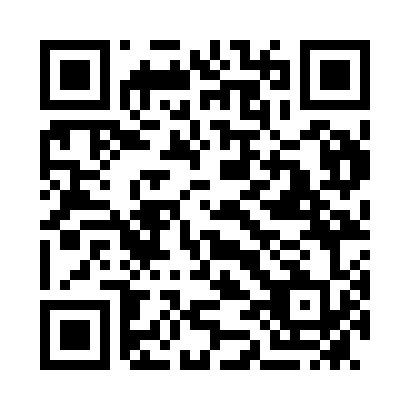 Prayer times for Billiluna, AustraliaWed 1 May 2024 - Fri 31 May 2024High Latitude Method: NonePrayer Calculation Method: Muslim World LeagueAsar Calculation Method: ShafiPrayer times provided by https://www.salahtimes.comDateDayFajrSunriseDhuhrAsrMaghribIsha1Wed4:305:4511:262:435:086:182Thu4:305:4511:262:425:076:183Fri4:315:4611:262:425:076:174Sat4:315:4611:262:415:066:175Sun4:315:4611:262:415:066:176Mon4:315:4711:262:415:056:167Tue4:325:4711:262:405:056:168Wed4:325:4711:262:405:046:159Thu4:325:4811:262:405:046:1510Fri4:325:4811:262:395:036:1511Sat4:335:4811:262:395:036:1412Sun4:335:4911:262:395:026:1413Mon4:335:4911:262:395:026:1414Tue4:335:5011:262:385:026:1315Wed4:345:5011:262:385:016:1316Thu4:345:5011:262:385:016:1317Fri4:345:5111:262:385:016:1318Sat4:355:5111:262:375:006:1319Sun4:355:5111:262:375:006:1220Mon4:355:5211:262:375:006:1221Tue4:355:5211:262:375:006:1222Wed4:365:5311:262:374:596:1223Thu4:365:5311:262:374:596:1224Fri4:365:5311:262:364:596:1225Sat4:375:5411:262:364:596:1126Sun4:375:5411:262:364:596:1127Mon4:375:5511:272:364:586:1128Tue4:385:5511:272:364:586:1129Wed4:385:5511:272:364:586:1130Thu4:385:5611:272:364:586:1131Fri4:385:5611:272:364:586:11